ОбзорАварийную осветительную установку «Световая башня» используют для освещения территории, там где нет возможности подключить электричество. Она представляет собой автономную осветительную установку с возможностью подключения к сети. Это бюджетный вариант, когда требуется решить сложные задачи. В дорожном строительстве или промышленности, в труднодоступных местах, там где требуется сдать работу в срок и работы выполняются в ночное время. Там, где отсутствует возможность применения дорогостоящего оборудования и квалифицированного персонала.Незаменима установка во время аварийных работ при природных и техногенных катастрофах, используется службами МЧС для экстренного развертывания, в ночное время. В бытовых сферах для освещения местности при отключении электричества. Популярна башня среди прокатчиков для освещения больших территорий на культурно-массовых мероприятияхОписаниеУстановка «Световая башня» имеет две модификации: с генератором и без генератора. Нижняя часть имеет вид стальной рамы (в модели с генератором рама имеет большую высоту), внутри которой расположен силовой блок. Башня управляется кнопками с установленным в ней пультом управления. Верхняя часть рамы откидная. Имеет поворотную ось с пневматическим упором (для подъема крышки во время заправки бензином). Компрессор для нагнетания воздуха и воздушный фильтр. Подключение аппарата к сети осуществляется посредством гибкого шнура со штепсельной вилкой.  Компрессор питается от генератора или от электрической сети 220В.Верхняя часть, «тканевый цилиндр», изготовлен из профессиональной воздухо и влагонепроницаемой ткани, с высоким показателем разрывопрочности. Снаружи, посередине корпуса тканевого цилиндра, находятся петли. Для придания установке устойчивости при ветровой нагрузке, в них протягивают растяжки, которые закрепляются колышками в грунт. В нижней части тканевого цилиндра пришит чехол для сворачивания цилиндра и застежка для обеспечения доступа к силовому блоку. Внутри, верхней части цилиндра, расположена капсула с лампой, которая соединена с силовым блоком проводом.Тканевый цилиндр накачивается компрессором. Он нагнетает воздух, и башня разворачивается на заданную высоту. Воздух удерживает ее в вертикальном положении. Высота подъема тканевого цилиндра регулируется от 3-5 до 5-7 метров.Внутри источник света представляет собой натриевую (металлогалогенновую) лампу с номинальной мощностью 100-1000 Вт и световым потоком 400-136000 Лм. В зависимости от выбранной модели используется разное количество и номинальная мощность ламп. «Световая башня» позволяет осветить площадь 360 градусов до 15 000 м2 мягким, рассеивающим светом. Время развертывания в целом занимает менее трех минут.Установку можно легко перевозить в багажнике легкового автомобиля. Установить и запустить установку может один человек.Подготовка к работе и ее прекращениеВНИМАНИЕ!!! Для осветительного устройства со встроенной электростанцией рекомендуется провести первый пуск электростанции без нагрузки, дать поработать около 4 часов, после чего заменить масло. Это продлит срок службы электростанции. Освободите осветительное устройство от упаковки и убедитесь, что установка не пострадала во время перевозки. В случае любых повреждений недопустимо пытаться включить установку и необходимо проинформировать о повреждениях перевозчика или поставщика. Выберите в намеченном для установки осветительного устройства месте наиболее ровную и горизонтальную поверхность, убедитесь в устойчивости оборудования. Подсоедините заземляющий кабель. Присоедините установку к сети 220 В. при помощи штепсельной вилки и гибкого кабеля. Для осветительного устройства с встроенной электростанцией проверьте уровень топлива в баке и при необходимости долейте его, чтобы обеспечить доступ к заправочной горловине необходимо поднять крышку корпуса. Запустите электростанцию в соответствии с её инструкцией по эксплуатации. Достаньте из чехла тканевый цилиндр с капсулой и разложите его нар земле, расправьте страховочные растяжки и уложите их вдоль цилиндра. ВНИМАНИЕ!!! При использовании осветительного устройства со встроенной электростанцией следите, чтобы растяжки не попали в её воздухозаборник, что может привести к повреждению растяжек, тканевого цилиндра и пускового устройства электростанции. Нажмите кнопку «ВЕНТИЛЯТОР». Тканевый цилиндр начнет распрямляться под воздействием поступающего воздуха. Помогите принять цилиндру вертикальное положение. Допускается включение установки в горизонтальном положении и последующим подъёмом. Зафиксируйте страховочные растяжки на земле так, чтобы они предотвращали падение осветительного устройства под воздействием порывов ветра или случайных ударов. ВНИМАНИЕ!!! Особое внимание обратите на отсутствие неполадок в сети и её несанкционированного выключения, что может привести к падению осветительного устройства, повреждению лампы, капсулы и тканевого цилиндра. После того как цилиндр надут должным образом и надежно закреплен, включите лампу, нажав кнопку «ЛАМПА». Лампа должна загореться и через 2-3 минуты войти в рабочий режим. После завершения работ с применением осветительного устройства нажмите кнопку «ВЫКЛ», затем сразу нажмите кнопку «ВЕНТИЛЯТОР». Подождите минимум 1 минуту, пока лампа не остынет. ВНИМАНИЕ!!! Повторное включение лампы рекомендуется через 15-20 минут, так как для применяемых в установке ламп затруднен горячий пуск. Нажмите кнопку «ВЫКЛ». Тканевый цилиндр начнет терять форму и складываться. Придерживая его, помогите цилиндру сложиться, не допуская удара верхней части о землю и другие предметы. Отключите установку от сети. Для осветительного устройства с встроенной электростанцией выключите её в соответствии с инструкцией по эксплуатации. Убедитесь, что лампа полностью остыла, сверните наиболее рационально тканевый цилиндр вместе с капсулой и уложите его в юбку-чехол.Меры безопасностиЗамену лампы и обслуживание осветительной установки производите только при отключенной сети и полностью остывшей лампе. Используйте только лампы указанные в технических характеристиках. При работе установки старайтесь уберечь её от механических повреждений, которые могут привести к снижению безопасности установки. При использовании осветительного устройства со встроенной электростанцией строго соблюдайте требования изложенные в её инструкции по эксплуатации. Регламентные работыРегламентные работы необходимо проводить в авторизованном сервисном центре. После 500 часов работы необходимо заменить графитовые щетки мотора нагнетателя воздуха, почистить и отшлифовать коллектор мотора нагнетателя воздуха, почистить или заменить воздушный фильтр. После 1000 часов работы необходимо заменить нагнетатель воздуха и тканевый цилиндр. Замену лампы проводите самостоятельно по мере необходимости. Доступ к лампе осуществляется через застежку в нижней части цилиндра под юбкой – чехлом. ВНИМАНИЕ!!! Если лампа была разбита убедитесь в том что осколки стекла удалены из тканевого цилиндра так как они могут повредить ткань. Возможные неисправностиТканевый цилиндр надувается до необходимого состояния, а лампа не зажигается – повреждена или перегорела – заменить лампу. Вентилятор не работает, а лампа зажигается – стерлись щетки вентилятора – заменить щетки. Вентилятор работает, лампа зажигается, а тканевый цилиндр не надувается до необходимого состояния – загрязнен фильтр, поврежден цилиндр или не отрегулирован клапан – почистить фильтр, зашить, заклеить или заменить тканевый цилиндр, отрегулировать клапан. Нет питания – проверить УЗО. УтилизацияОсветительная установка не содержит драгоценных металлов и токсичных веществ и утилизируется обычным способом. Применяемые источники света содержат ртуть и тугоплавкие металлы, и должны сдаваться соответствующим предприятиям по переработке отходов. Транспортирование и хранение Транспортирование установки может производится всеми видами закрытых транспортных средств в соответствии с требованиями ГОСТ 23216 и правилами перевозки грузов, действующими на каждом виде транспорта. В случае транспортирования изделия на открытых автомашинах и железнодорожных платформах установка в заводской упаковке должна быть укрыта брезентом, исключающим попадание на неё пыли и атмосферных осадков. Установка должна храниться в сухих помещениях с температурой воздуха от +5 до +45 С°. Срок хранения – 5 лет со дня отгрузки.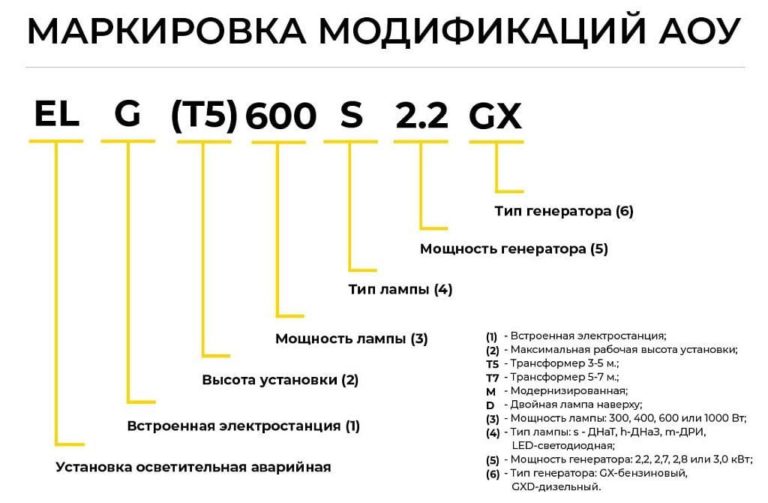 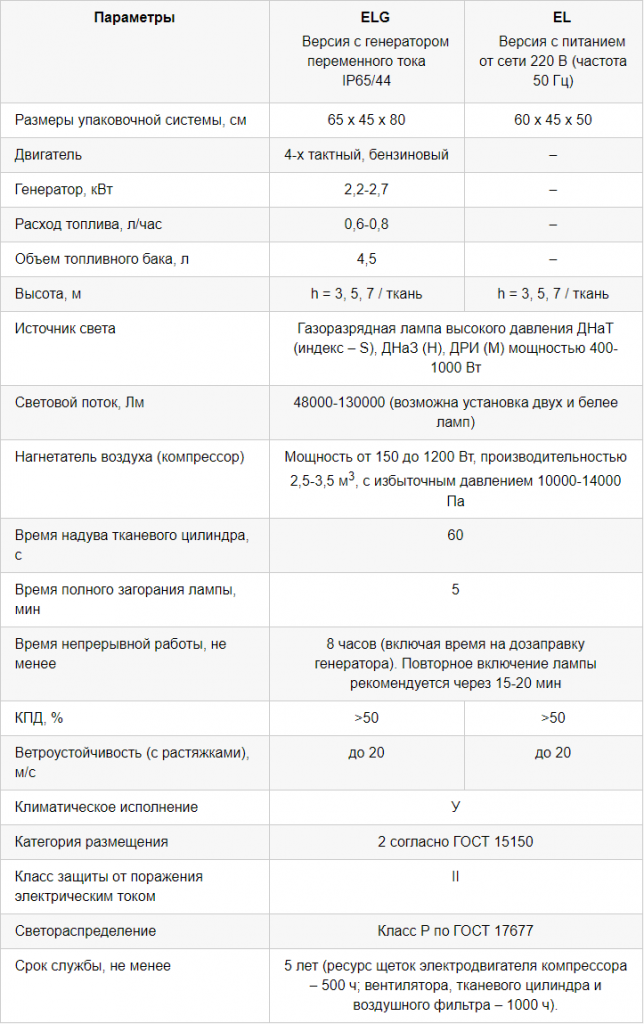 